Daily challenges  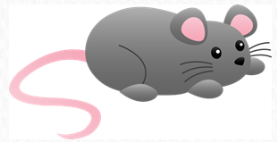 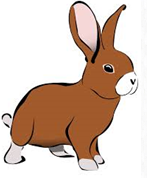 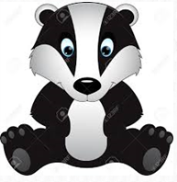 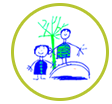 Choose in any order and see if you can complete them all.  Send pictures for us to share on the website or twitter.Take a virtual tour of Windsor castle.  Can you draw your own castle or make one out of boxes?https://www.royal.uk/virtual-tours-windsor-castle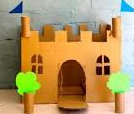 How do musicians know how to play together.  Watch this short clip to find out. https://www.yourclassical.org/topics/classical-kids-cornerThen make some musical instruments (use bottles, pans, rice etc) and play together as a family.Collect 4 sticks, 6 stones and 6 pine cones and make you own tic tac toe (noughts and crosses).Then play with your family.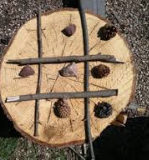 Listen to Antonio Vivaldi’s The Four Seasons, Concerto for Solo Violin and String Orchestra.Can you hear the difference between each season?  Which is Autumn, Spring, Summer and Winter?https://esme.com/single-mom-showcase/music/top-10-classical-pieces-kids-should-knowRing a friend or grandparent and read your favourite book.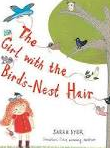 Listen to mine,’ The girl with the bird’s nest hair’https://www.youtube.com/watch?v=lcvFbLFjFEw Virtual tour of the National History museum, take the Dippy tour.https://www.nhm.ac.uk/take-part/dippy-on-tour.htmlCan you draw a dinosaur?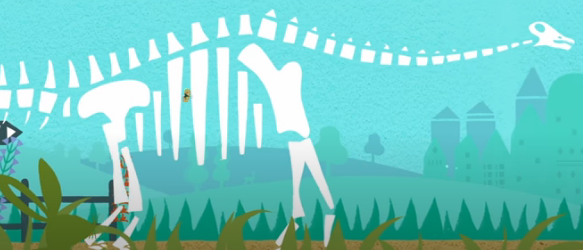 Imagine if Dippy was a live and came to town.  What would he do? What would he eat? Who would he make friends with?Tell your story or write your own story or news article.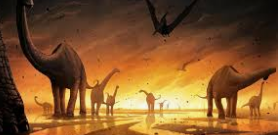 In your garden or in your house, how many spider webs can you see?Watch the very busy spider story https://www.youtube.com/watch?v=TfL0g-XRxnA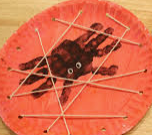 Then create your own spider web art. 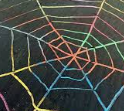 Make an obstacle course.  How fast can you complete it? Challenge someone in your family to complete it.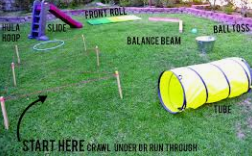 Can you make an animal out of an egg box?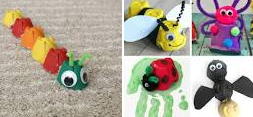 Draw a picture of yourself, around it write all the things you are good at.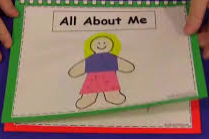 Make and decorate biscuits like spiders.https://www.bbcgoodfood.com/recipes/spider-biscuits 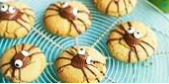 